   DER RICKENBACHER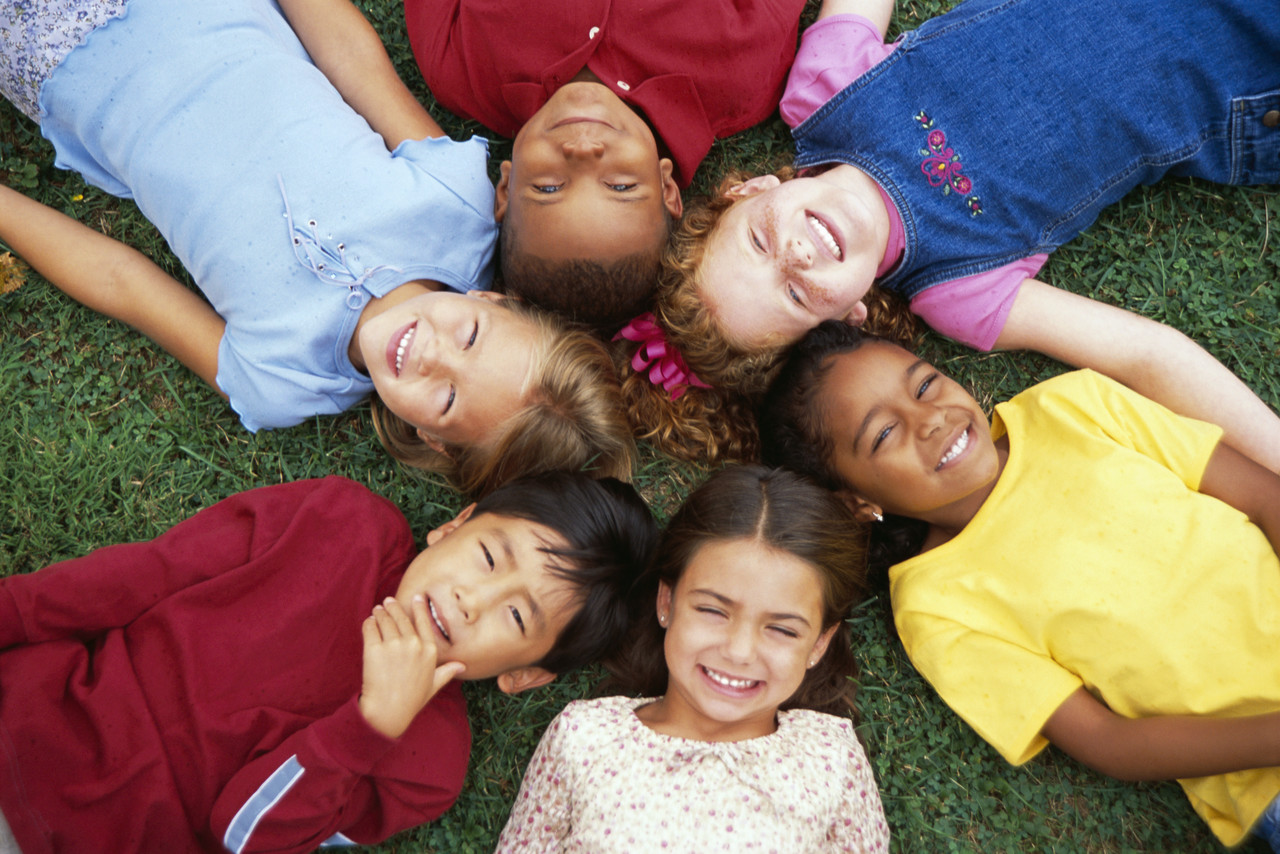 Vom 5. bis 16. August 2019 organisieren wir für unsere Schülerinnen und Schüler wieder einen FerienSpass! Sind auch Sie (wieder) bereit, einen „Kurs“ möglichst unentgeltlich anzubieten? Wir würden uns sehr darüber freuen.Jasskurs, Selbstverteidigung, Velorundfahrt, Tanz, Wasserplausch, Naturerlebnisse, Bastelkurse,….. sind nur einige Beispiele, was Sie mit den Kindern und Jugendlichen unternehmen könnten. Wir sind offen für Ihre Ideen.Allfällige Materialkosten werden von den Teilnehmern übernommen.Fehlt es an einem geeigneten Lokal oder brauchen Sie Unterstützung? Wir helfen Ihnen gerne. Sie können uns unter 041 931 06 60 (Regula Kuhn) oder 041 930 42 28 (Priska Wermelinger) erreichen.Was können Sie anbieten? Titel: Beschreibung: Besonderes: (Ausrüstung, Kosten, Räumlichkeiten): Kursdauer: Teilnehmerzahl: und  Altersstufe: ab  bis Mögliche Kursdaten während des FerienSpasses: Kursleitung: Name:  Adresse: Tel:E-Mail: Legen Sie doch bitte ein Bild bei, das zur Kursausschreibung passt.Rückgabetermin: 11.April 2019 an: info@ferienspass-rickenbach.ch Wenn möglich füllen Sie dieses Formular elektronisch aus. Sie können es auf downloads.ferienspass-rickenbach.ch herunterladen.Wir freuen uns wieder auf ein attraktives Programm und danken Ihnen im Voraus herzlich für Ihr Engagement!Das FerienSpass-Team: Nicole Müller, Esther Negri, Priska Wermelinger, Regula Kuhn